                                             Российская ФедерацияРостовская  областьСальский районСОБРАНИЕ  ДЕПУТАТОВГИГАНТОВСКОГО СЕЛЬСКОГО ПОСЕЛЕНИЯ                                 РЕШЕНИЕ 	О внесении изменений в решениеСобрания депутатов Гигантовскогосельского поселения от 27.12.2022№ 80 «О  бюджете  Гигантовскогосельского поселения Сальского районана 2023 год и на плановый период 2024 и  2025 годов» ПринятоСобранием депутатов Гигантовскогосельского поселения                                                         28   апреля  2023 годаРуководствуясь Бюджетным кодексом Российской Федерации, приказом Министерства финансов Российской Федерации от 24.05.2022 № 82н («О Порядке формирования и применения кодов бюджетной классификации Российской Федерации, их структуре и принципах назначения», приказом Министерства финансов Российской Федерации от 17.05.2022 № 75н «Об утверждении кодов (перечней кодов) бюджетной классификации Российской Федерации на 2023 год (на 2023 год и на плановый период 2024 и 2025 годов)», Собрание депутатов Гигантовского сельского поселения, решает:             Статья 1             Внести в решение Собрания депутатов Гигантовского сельского поселения от 27.12.2022 № 80 «О бюджете Гигантовского сельского поселения на 2023 год и на плановый период 2024  и 2025 годов» следующие изменения:в части 1 статьи 1:а) в пункте 1 цифры «88 351,2» заменить цифрами «90 351,2»;б) в пункте 2 цифры «91 407,8» заменить цифрами «93 407,8»;2) Приложение 1 изложить в следующей редакции:                        Приложение 1к решению Собрания депутатов   Гигантовского сельского поселения «О бюджете Гигантовского сельского поселения Сальского района на 2023 год и на плановый период 2024 и 2025 годов»Объем поступлений доходов местного бюджета на 2023 год и на плановый период 2024 и 2025 годов                (тыс. рублей)3) Приложение 2 изложить в следующей редакции:Приложение 2к решению Собрания депутатов Гигантовского сельского поселения «О бюджете Гигантовского сельского поселения Сальского района на 2023 год и на плановый период 2024 и 2025 годов»4) Приложение 3 изложить в следующей редакции:Приложение 3к решению Собрания депутатов Гигантовского сельского поселения «О бюджете Гигантовского сельского поселения Сальского района на 2023 год  и на плановый период 2024 и 2025 годов»                                     Распределение бюджетных ассигнований по разделам, подразделам, целевым статьям (муниципальным  программам Гигантовского сельского поселения и непрограммным направлениям деятельности), группам и подгруппам видов расходов классификации расходов бюджетов	 на  2023 год и на плановый период 2024 и 2025 годов                                                                                                                                         (тыс. рублей)5) Приложение 4 изложить в следующей редакции:Приложение 4к решению Собрания депутатов Гигантовского сельского    поселения «О бюджете Гигантовского сельского поселения Сальского района на 2023 год  и на плановый период 2024 и 2025 годов»Ведомственнаяструктура расходов местного бюджетана 2023 год и на плановый период 2024 и 2025 годов(тыс. рублей)6) Приложение 5 изложить в следующей редакции:Приложение 5к решению Собрания депутатов Гигантовского сельского поселения «О бюджете Гигантовского сельского поселения Сальского района на 2023 год  и на плановый период 2024 и 2025 годов»Распределение бюджетных ассигнований по целевым статьям (муниципальным программам Гигантовского сельского поселения и не программным направлениям деятельности), группам и подгруппам видов расходов, разделам, подразделам классификации расходов бюджетовна 2023 год и на плановый период 2024 и 2025 годов      (тыс. рублей)7) Приложение 7 изложить в следующей редакции:Приложение 7к решению Собрания депутатов Гигантовского сельского поселения «О бюджете Гигантовского сельского поселения Сальского района на 2023 год и на плановый период 2024 и 2025 годов»Статья 2Настоящее решение вступает в силу со дня его обнародования.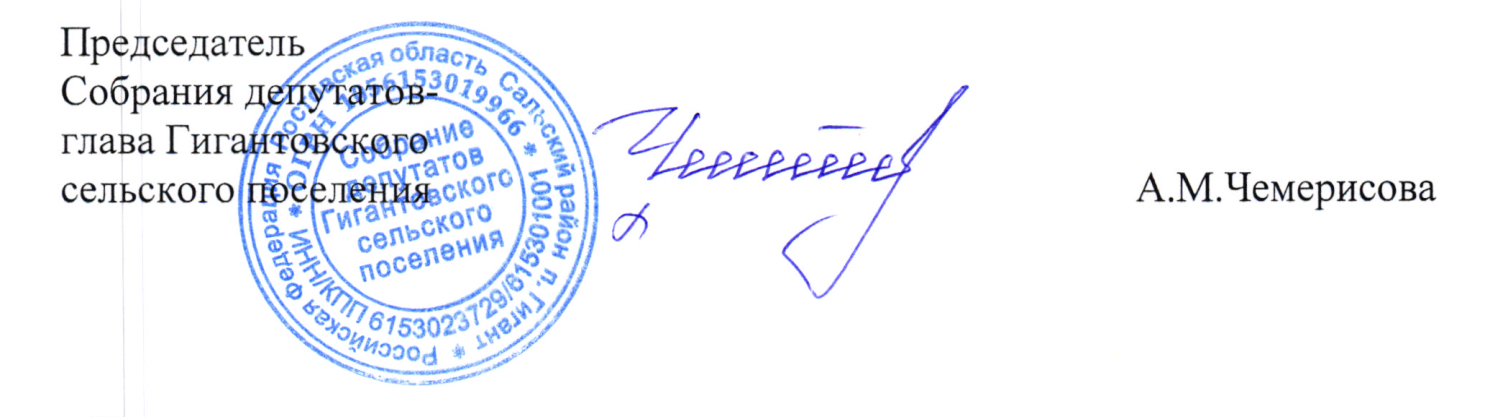  п.Гигант28 апреля 2023 года№ 95Код бюджетной классификации Российской ФедерацииНаименование 2023 год2024 год2025 год123451 00 00000 00 0000 000НАЛОГОВЫЕ И НЕНАЛОГОВЫЕ ДОХОДЫ26 118,427 419,228 773,01 01 00000 00 0000 000НАЛОГИ НА ПРИБЫЛЬ, ДОХОДЫ10 765,811 612,112 514,21 01 02000 01 0000 110Налог на доходы физических лиц10 765,811 612,112 514,21 01 02010 01 0000 110Налог на доходы физических лиц с доходов, источником которых является налоговый агент, за исключением доходов, в отношении которых исчисление и уплата налога осуществляются в соответствии со статьями 227, 227.1 и 228 Налогового кодекса Российской Федерации, а также доходов от долевого участия в организации, полученных в виде дивидендов9 527,010 290,011 113,01 01 02020 01 0000 110Налог на доходы физических лиц с доходов, полученных от осуществления деятельности физическими лицами, зарегистрированными в качестве индивидуальных предпринимателей, нотариусов, занимающихся частной практикой, адвокатов, учредивших адвокатские кабинеты, и других лиц, занимающихся частной практикой в соответствии со статьей 227 Налогового кодекса Российской Федерации51,855,358,61 01 02030 01 0000 1101 01 02080 01 0000 110Налог на доходы физических лиц с доходов, полученных физическими лицами в соответствии со статьей 228 Налогового кодекса Российской ФедерацииНалог на доходы физических лиц,  в части суммы налога, превышающей 650 000 рублей, относящейся к части налоговой базы, превышающей 5 000 000 рублей ( за исключением налога на доходы физических лиц с сумм прибыли контролируемой иностранной компании, в том числе фиксированной прибыли контролируемой иностранной компании, а также налога на доходы физических лиц в отношении доходов от долевого участия в организации, полученных в виде дивидентов)310,0877,0330,8936,0350,6992,01 05 00000 00 0000 000НАЛОГИ НА СОВОКУПНЫЙ ДОХОД5 822,86 055,76 297,91 05 03000 01 0000 110Единый сельскохозяйственный налог5 822,86 055,76 297,91 05 03010 01 0000 110Единый сельскохозяйственный налог    5 822,8   6 055,7   6 297,91 06 00000 00 0000 000НАЛОГИ НА ИМУЩЕСТВО9 043,09 230,09 430,01 06 01000 00 0000 110Налог на имущество физических лиц1 047,01 028,01 010,01 06 01030 10 0000 110Налог на имущество физических лиц, взимаемый по ставкам, применяемым к объектам налогообложения, расположенным в границах сельских поселений1 047,01 028,01 010,01 06 06000 00 0000 110Земельный налог7 996,08 202,08 420,01 06 06030 00 0000 110Земельный налог с организаций3 373,03 573,03 785,01 06 06033 10 0000 110Земельный налог с организаций, обладающих земельным участком, расположенным в границах сельских поселений3 373,03 573,03 785,01 06 06040 00 0000 110Земельный налог с физических лиц4 623,04 629,04 635,01 06 06043 10 0000 110Земельный налог с физических лиц, обладающих земельным участком, расположенным в границах сельских поселений4 623,04 629,04 635,01 08 00000 00 0000 000ГОСУДАРСТВЕННАЯ ПОШЛИНА81,484,788,11 08 04000 01 0000 110Государственная пошлина за совершение нотариальных действий (за исключением действий, совершаемых консульскими учреждениями Российской Федерации)81,484,788,11 08 04020 01 0000 110Государственная пошлина за совершение нотариальных действий должностными лицами органов местного самоуправления, уполномоченными в соответствии с законодательными актами Российской Федерации на совершение нотариальных действий81,484,788,11 11 00000 00 0000 000ДОХОДЫ ОТ ИСПОЛЬЗОВАНИЯ ИМУЩЕСТВА, НАХОДЯЩЕГОСЯ В ГОСУДАРСТВЕННОЙ И МУНИЦИПАЛЬНОЙ СОБСТВЕННОСТИ305,9333,8336,41 11 05000 00 0000 120Доходы, получаемые в виде арендной либо иной платы за передачу в возмездное пользование государственного и муниципального имущества (за исключением имущества бюджетных и автономных учреждений, а также имущества государственных и муниципальных унитарных предприятий, в том числе казенных)285,1285,8286,51 11 05070 00 0000 120Доходы от сдачи в аренду имущества, составляющего государственную (муниципальную) казну (за исключением земельных участков)285,1285,8286,51 11 05075 10 0000 120Доходы от сдачи в аренду имущества, составляющего казну сельских поселений (за исключением земельных участков)285,1285,8    286,51 11 09080 00 0000 1201 11 09080 10 0000 120Плата, поступившая в рамках  договора за предоставление права на размещение и эксплуатацию нестационарного торгового объекта, установку и эксплуатацию рекламных конструкций на землях или земельных участках, находящихся в государственной или муниципальной собственности, и на землях или земельных участках, государственная собственность на которые не разграниченаПлата, поступившая в рамках договора за предоставление права на размещение и эксплуатацию нестандартного торгового  объекта, установку и эксплуатацию рекламных конструкций на землях или земельных участках, находящихся в собственности сельских поселений, и на землях или земельных участках, государственная собственность на которые не разграничена 20,820,848,0      48,049,9     49,91 16 00000 00 0000 000ШТРАФЫ, САНКЦИИ, ВОЗМЕЩЕНИЕ УЩЕРБА99,5102,9106,41 16 02000 02 0000 140Административные штрафы, установленные законами субъектов Российской Федерации об административных правонарушениях99,5102,9106,41 16 02020 02 0000 140Административные штрафы, установленные законами субъектов Российской Федерации об административных правонарушениях, за нарушение муниципальных правовых актов99,5102,9106,42 00 00000 00 0000 000БЕЗВОЗМЕЗДНЫЕ ПОСТУПЛЕНИЯ64 232,823 944,923 106,62 02 00000 00 0000 000БЕЗВОЗМЕЗДНЫЕ ПОСТУПЛЕНИЯ ОТ ДРУГИХ БЮДЖЕТОВ БЮДЖЕТНОЙ СИСТЕМЫ РОССИЙСКОЙ ФЕДЕРАЦИИ64 232,823 944,923 106,62 02 10000 00 0000 150Дотации бюджетам бюджетной системы Российской Федерации18 006,713 991,612 983,52 02 15 001 00 0000 150Дотации на выравнивание бюджетной обеспеченности 17 489,513 991,612 983,52 02 15 001 10 0000 1502 02 15 002 00 0000 1502 02 15 002 10 0000 1502 02 20000 00 0000 1502 02 25555 00 0000 150Дотации бюджетам сельских поселений на выравнивание бюджетной обеспеченности из бюджета субъекта Российской ФедерацииДотации бюджетам на поддержку мер по обеспечению сбалансированности бюджетовДотации бюджетам сельских поселений на поддержку мер по обеспечению сбалансированности бюджетовСубсидии бюджетам бюджетной системы Российской Федерации (межбюджетные субсидии)Субсидии бюджетам на реализацию программ формирования современной городской среды    17 489,5517,2517,234 946,934 946,913 991,60,00,00,00,012 983,50,00,00,00,02 02 25555 10 0000 150Субсидии бюджетам сельских поселений на реализацию программ формирования современной городской среды34 946,90,00,02 02 30000 00 0000 150Субвенции бюджетам бюджетной системы Российской Федерации882,2921,1952,92 02 30024 00 0000 150Субвенции местным бюджетам на выполнение передаваемых полномочий субъектов Российской Федерации0,20,20,2    2 02 30024 10 0000 150Субвенции бюджетам сельских поселений на выполнение передаваемых полномочий субъектов Российской Федерации0,20,20,2    2 02 35118 00 0000 150Субвенции бюджетам на осуществление первичного воинского учета органами местного самоуправления поселений, муниципальных и городских округов882,0920,9952,7   2 02 35118 10 0000 150Субвенции бюджетам сельских поселений на осуществление первичного воинского учета органами местного самоуправления поселений, муниципальных и городских округов 882,0920,9952,72 02 40000 00 0000 1502 02 40014 00 0000  1502 02 40014 10 0000  150Иные межбюджетные трансфертыМежбюджетные трансферты, передаваемые бюджетам муниципальных образований на осуществление части полномочий по решению вопросов местного значения в соответствии с заключенными соглашениямиМежбюджетные трансферты, передаваемые бюджетам сельских поселений из бюджетов муниципальных районов на осуществление части полномочий по решению вопросов местного значения в соответствии с заключенными соглашениями10 397,06 801,5      6 801,59 032,27 436,77 436,79 170,27 574,77 574,7  2 02 49999 00 0000 150Прочие межбюджетные трансферты, передаваемые бюджетам     3 595,51 595,51 595,5   2 02 49999 10 0000 150Прочие межбюджетные трансферты, передаваемые бюджетам сельских поселений 3 595,51 595,51 595,5Всего доходов: 90 351,251 364,1      51 879,6;Источники финансирования дефицита местного бюджета на 2023 год и на плановый период 2024 и 2025 годов(тыс. рублей)Источники финансирования дефицита местного бюджета на 2023 год и на плановый период 2024 и 2025 годов(тыс. рублей)Источники финансирования дефицита местного бюджета на 2023 год и на плановый период 2024 и 2025 годов(тыс. рублей)Источники финансирования дефицита местного бюджета на 2023 год и на плановый период 2024 и 2025 годов(тыс. рублей)Источники финансирования дефицита местного бюджета на 2023 год и на плановый период 2024 и 2025 годов(тыс. рублей)Источники финансирования дефицита местного бюджета на 2023 год и на плановый период 2024 и 2025 годов(тыс. рублей)Источники финансирования дефицита местного бюджета на 2023 год и на плановый период 2024 и 2025 годов(тыс. рублей)Код бюджетной  классификации  Российской  ФедерацииНаименование2023 год2023 год2024 год2024 год2025 год123344501 00 00 00 00 0000 000ИСТОЧНИКИ ВНУТРЕННЕГО ФИНАНСИРОВАНИЯ ДЕФИЦИТОВ БЮДЖЕТОВ3 056,63 056,60,00,00,001 05 00 00 00 0000 000Изменение остатков средств на счетах по учету средств бюджетов3 056,63 056,60,00,00,001 05 00 00 00 0000 500Увеличение остатков средств бюджетов90 351,290 351,251 364,151 364,151 879,601 05 02 00 00 0000 500Увеличение прочих остатков средств бюджетов90 351,290 351,251 364,151 364,151 879,601 05 02 01 00 0000 510Увеличение прочих остатков денежных средств бюджетов90 351,290 351,251 364,151 364,151 879,601 05 02 01 10 0000 510Увеличение прочих остатков денежных средств бюджетов сельских поселений90 351,290 351,251 364,151 364,151 879,601 05 00 00 00 0000 600Уменьшение остатков средств бюджетов93 407,893 407,851 364,151 364,151 879,601 05 02 00 00 0000 600Уменьшение прочих остатков средств бюджетов93 407,893 407,851 364,151 364,151 879,601 05 02 01 00 0000 610Уменьшение прочих остатков денежных средств бюджетов93 407,893 407,851 364,151 364,151 879,601 05 02 01 10 0000 610Уменьшение прочих остатков денежных средств бюджетов сельских поселений93 407,893 407,851 364,151 364,151 879,6;НаименованиеРзПРЦСРВРСумма2024 г.2025 г.НаименованиеРзПРЦСРВРСумма2024 г.2025 г.ОБЩЕГОСУДАРСТВЕННЫЕ ВОПРОСЫ010014 684,7014 443,2016 080,20Функционирование Правительства Российской Федерации, высших исполнительных органов государственной власти субъектов Российской Федерации, местных администраций010413 218,0012 662,9013 217,40Расходы на выплаты по оплате труда работников органов местного самоуправления Гигантовского сельского поселения по главе Администрации Гигантовского сельского поселения в рамках обеспечения функционирования главы Администрации Гигантовского сельского поселения010488.1.00.001101 593,201 493,201 552,80Расходы на выплаты по оплате труда работников органов местного самоуправления Гигантовского сельского поселения по главе Администрации Гигантовского сельского поселения в рамках обеспечения функционирования главы Администрации Гигантовского сельского поселения (Расходы на выплаты персоналу государственных (муниципальных) органов)010488.1.00.001101201 593,201 493,201 552,80Расходы на обеспечение деятельности органов местного самоуправления по главе Администрации Гигантовского сельского поселения в рамках обеспечения функционирования главы Администрации Гигантовского сельского поселения и заместителей главы Администрации Гигантовского сельского поселения010488.1.00.0019091,8097,00100,40Расходы на обеспечение деятельности органов местного самоуправления по главе Администрации Гигантовского сельского поселения в рамках обеспечения функционирования главы Администрации Гигантовского сельского поселения и заместителей главы Администрации Гигантовского сельского поселения (Расходы на выплаты персоналу государственных (муниципальных) органов)010488.1.00.0019012091,8097,00100,40Расходы на выплаты по оплате труда работников органов местного самоуправления Гигантовского сельского поселения в рамках обеспечения деятельности Администрации Гигантовского сельского поселения010489.1.00.001109 266,808 639,508 991,20Расходы на выплаты по оплате труда работников органов местного самоуправления Гигантовского сельского поселения в рамках обеспечения деятельности Администрации Гигантовского сельского поселения (Расходы на выплаты персоналу государственных (муниципальных) органов)010489.1.00.001101209 266,808 639,508 991,20Расходы на обеспечение деятельности органов местного самоуправления Гигантовского сельского поселения в рамках обеспечения деятельности Администрации Гигантовского сельского поселения010489.1.00.001902 265,102 433,002 572,80Расходы на обеспечение деятельности органов местного самоуправления Гигантовского сельского поселения в рамках обеспечения деятельности Администрации Гигантовского сельского поселения (Расходы на выплаты персоналу государственных (муниципальных) органов)010489.1.00.00190120570,40602,70623,50Расходы на обеспечение деятельности органов местного самоуправления Гигантовского сельского поселения в рамках обеспечения деятельности Администрации Гигантовского сельского поселения (Иные закупки товаров, работ и услуг для обеспечения государственных (муниципальных) нужд)010489.1.00.001902401 647,701 783,301 902,30Расходы на обеспечение деятельности органов местного самоуправления Гигантовского сельского поселения в рамках обеспечения деятельности Администрации Гигантовского сельского поселения (Уплата налогов, сборов и иных платежей)010489.1.00.0019085047,0047,0047,00Субвенция на осуществление полномочий по определению в соответствии с частью 1 статьи 11.2 Областного закона от 25 октября 2002 года № 273-ЗС «Об административных правонарушениях» перечня должностных лиц, уполномоченных составлять протоколы об административных правонарушениях, по иным непрограммным мероприятиям в рамках обеспечения деятельности органов местного самоуправления Гигантовского сельского поселения010489.9.00.723900,200,200,20Субвенция на осуществление полномочий по определению в соответствии с частью 1 статьи 11.2 Областного закона от 25 октября 2002 года № 273-ЗС «Об административных правонарушениях» перечня должностных лиц, уполномоченных составлять протоколы об административных правонарушениях, по иным непрограммным мероприятиям в рамках обеспечения деятельности органов местного самоуправления Гигантовского сельского поселения (Иные закупки товаров, работ и услуг для обеспечения государственных (муниципальных) нужд)010489.9.00.723902400,200,200,20Межбюджетные трансферты, передаваемые бюджетам муниципальных районов из бюджетов поселений по передаче Администрации Сальского района полномочий по осуществлению внутреннего финансового контроля Гигантовского сельского поселения в рамках непрограммных расходов органов местного самоуправления Гигантовского сельского поселения010499.9.00.870600,90Межбюджетные трансферты, передаваемые бюджетам муниципальных районов из бюджетов поселений по передаче Администрации Сальского района полномочий по осуществлению внутреннего финансового контроля Гигантовского сельского поселения в рамках непрограммных расходов органов местного самоуправления Гигантовского сельского поселения (Иные межбюджетные трансферты)010499.9.00.870605400,90Обеспечение деятельности финансовых, налоговых и таможенных органов и органов финансового (финансово-бюджетного) надзора010676,00Межбюджетные трансферты, передаваемые бюджетам муниципальных районов из бюджетов поселений по передаче Контрольно-счетной палате района полномочий по осуществлению внешнего муниципального контроля Гигантовского сельского поселения в рамках непрограммных расходов органов местного самоуправления Гигантовского сельского поселения010699.9.00.8704076,00Межбюджетные трансферты, передаваемые бюджетам муниципальных районов из бюджетов поселений по передаче Контрольно-счетной палате района полномочий по осуществлению внешнего муниципального контроля Гигантовского сельского поселения в рамках непрограммных расходов органов местного самоуправления Гигантовского сельского поселения (Иные межбюджетные трансферты)010699.9.00.8704054076,00Резервные фонды0111215,70300,00300,00Резервный фонд Администрации Гигантовского сельского поселения на финансовое обеспечение непредвиденных расходов в рамках непрограммных расходов органов местного самоуправления Гигантовского сельского поселения011199.1.00.90100215,70300,00300,00Резервный фонд Администрации Гигантовского сельского поселения на финансовое обеспечение непредвиденных расходов в рамках непрограммных расходов органов местного самоуправления Гигантовского сельского поселения (Резервные средства)011199.1.00.90100870215,70300,00300,00Другие общегосударственные вопросы01131 175,001 480,302 562,80Расходы на обеспечение деятельности (оказания услуг) Администрации Гигантовского сельского поселения в рамках подпрограммы «Доступная среда» муниципальной программы Гигантовского сельского поселения «Доступная среда»011301.1.00.2901010,0010,0010,00Расходы на обеспечение деятельности (оказания услуг) Администрации Гигантовского сельского поселения в рамках подпрограммы «Доступная среда» муниципальной программы Гигантовского сельского поселения «Доступная среда» (Иные закупки товаров, работ и услуг для обеспечения государственных (муниципальных) нужд)011301.1.00.2901024010,0010,0010,00Расходы на обеспечение деятельности органов местного самоуправления Гигантовского сельского поселения в рамках обеспечения деятельности аппарата Администрации Гигантовского сельского поселения в рамках подпрограммы "Профилактика правонарушений и охрана общественного порядка" муниципальной программы Гигантовского сельского поселения "Обеспечение общественного порядка и профилактика правонарушений"011303.1.00.001905,005,005,00Расходы на обеспечение деятельности органов местного самоуправления Гигантовского сельского поселения в рамках обеспечения деятельности аппарата Администрации Гигантовского сельского поселения в рамках подпрограммы "Профилактика правонарушений и охрана общественного порядка" муниципальной программы Гигантовского сельского поселения "Обеспечение общественного порядка и профилактика правонарушений" (Иные закупки товаров, работ и услуг для обеспечения государственных (муниципальных) нужд)011303.1.00.001902405,005,005,00Расходы на обеспечение деятельности органов местного самоуправления Гигантовского сельского поселения в рамках обеспечения деятельности аппарата Администрации Гигантовского сельского поселения в рамках подпрограммы "Муниципальное управление финансами" муниципальной программы Гигантовского сельского поселения "Управление муниципальными финансами и создание условий для эффективного управления муниципальными финансами"011309.1.00.0019080,0080,0080,00Расходы на обеспечение деятельности органов местного самоуправления Гигантовского сельского поселения в рамках обеспечения деятельности аппарата Администрации Гигантовского сельского поселения в рамках подпрограммы "Муниципальное управление финансами" муниципальной программы Гигантовского сельского поселения "Управление муниципальными финансами и создание условий для эффективного управления муниципальными финансами" (Иные закупки товаров, работ и услуг для обеспечения государственных (муниципальных) нужд)011309.1.00.0019024080,0080,0080,00Оценка муниципального имущества, признание прав и регулирование отношений по муниципальной собственности Гигантовского сельского поселения в рамках непрограммных расходов органов местного самоуправления Гигантовского сельского поселения011399.9.00.229601 000,00270,00300,00Оценка муниципального имущества, признание прав и регулирование отношений по муниципальной собственности Гигантовского сельского поселения в рамках непрограммных расходов органов местного самоуправления Гигантовского сельского поселения (Иные закупки товаров, работ и услуг для обеспечения государственных (муниципальных) нужд)011399.9.00.229602401 000,00270,00300,00Условно утвержденные расходы по иным непрограммным мероприятиям в рамках непрограммного направления деятельности «Реализация функций иных органов местного самоуправления Гигантовского сельского поселения»011399.9.00.901101 035,302 087,80Условно утвержденные расходы по иным непрограммным мероприятиям в рамках непрограммного направления деятельности «Реализация функций иных органов местного самоуправления Гигантовского сельского поселения» (Специальные расходы)011399.9.00.901108801 035,302 087,80Реализация направления расходов в рамках непрограммных расходов органов местного самоуправления Гигантовского сельского поселения011399.9.00.9999080,0080,0080,00Реализация направления расходов в рамках непрограммных расходов органов местного самоуправления Гигантовского сельского поселения (Уплата налогов, сборов и иных платежей)011399.9.00.9999085080,0080,0080,00НАЦИОНАЛЬНАЯ ОБОРОНА0200882,00920,90952,70Мобилизационная и вневойсковая подготовка0203882,00920,90952,70Субвенция на осуществление первичного воинского учета органами местного самоуправления поселений, муниципальных и городских округов по иным непрограммным мероприятиям в рамках непрограммного направления деятельности органов местного самоуправления Гигантовского сельского поселения020389.9.00.51180882,00920,90952,70Субвенция на осуществление первичного воинского учета органами местного самоуправления поселений, муниципальных и городских округов по иным непрограммным мероприятиям в рамках непрограммного направления деятельности органов местного самоуправления Гигантовского сельского поселения (Расходы на выплаты персоналу государственных (муниципальных) органов)020389.9.00.51180120882,00920,90952,70НАЦИОНАЛЬНАЯ БЕЗОПАСНОСТЬ И ПРАВООХРАНИТЕЛЬНАЯ ДЕЯТЕЛЬНОСТЬ0300200,00200,00200,00Обеспечение пожарной безопасности0310200,00200,00200,00Мероприятия по обеспечению пожарной безопасности в рамках подпрограммы "Пожарная безопасность" муниципальной программы Гигантовского сельского поселения "Обеспечение пожарной безопасности и безопасности людей на водных объектах"031004.1.00.21670200,00200,00200,00Мероприятия по обеспечению пожарной безопасности в рамках подпрограммы "Пожарная безопасность" муниципальной программы Гигантовского сельского поселения "Обеспечение пожарной безопасности и безопасности людей на водных объектах" (Иные закупки товаров, работ и услуг для обеспечения государственных (муниципальных) нужд)031004.1.00.21670240200,00200,00200,00НАЦИОНАЛЬНАЯ ЭКОНОМИКА04007 001,507 636,707 774,70Дорожное хозяйство (дорожные фонды)04096 801,507 436,707 574,70Расходы на содержание автомобильных дорог общего пользования местного значения и искусственных сооружений на них040999.9.00.224006 801,507 436,707 574,70Расходы на содержание автомобильных дорог общего пользования местного значения и искусственных сооружений на них (Иные закупки товаров, работ и услуг для обеспечения государственных (муниципальных) нужд)040999.9.00.224002406 801,507 436,707 574,70Другие вопросы в области национальной экономики0412200,00200,00200,00Оценка муниципального имущества, признание прав и регулирование отношений по муниципальной собственности Гигантовского сельского поселения в рамках непрограммных расходов органов местного самоуправления Гигантовского сельского поселения041299.9.00.22960200,00200,00200,00Оценка муниципального имущества, признание прав и регулирование отношений по муниципальной собственности Гигантовского сельского поселения в рамках непрограммных расходов органов местного самоуправления Гигантовского сельского поселения (Иные закупки товаров, работ и услуг для обеспечения государственных (муниципальных) нужд)041299.9.00.22960240200,00200,00200,00ЖИЛИЩНО-КОММУНАЛЬНОЕ ХОЗЯЙСТВО050054 814,8011 524,509 411,20Жилищное хозяйство050127,0027,0027,00Расходы на уплату взносов на капитальный ремонт общего имущества многоквартирных домов по помещениям, находящимся в собственности Гигантовского сельского поселения, в рамках подпрограммы «Развитие жилищного  хозяйства» муниципальной программы Гигантовского сельского поселения «Обеспечение качественными жилищно-коммунальными услугами населения Гигантовского сельского поселения»050102.1.00.2331027,0027,0027,00Расходы на уплату взносов на капитальный ремонт общего имущества многоквартирных домов по помещениям, находящимся в собственности Гигантовского сельского поселения, в рамках подпрограммы «Развитие жилищного  хозяйства» муниципальной программы Гигантовского сельского поселения «Обеспечение качественными жилищно-коммунальными услугами населения Гигантовского сельского поселения» (Иные закупки товаров, работ и услуг для обеспечения государственных (муниципальных) нужд)050102.1.00.2331024027,0027,0027,00Коммунальное хозяйство05021 699,201 699,201 699,20Расходы на возмещение предприятиям жилищно-коммунального хозяйства части платы граждан за коммунальные услугив рамках подпрограммы "Создание условий для обеспечения качественными коммунальными услугами населения Гигантовского сельского поселения" муниципальной программы Гигантовского сельского поселения "Обеспечение качественными жилищно-коммунальными услугами населения Гигантовского сельского поселения"050202.4.00.S36601 699,201 699,201 699,20Расходы на возмещение предприятиям жилищно-коммунального хозяйства части платы граждан за коммунальные услугив рамках подпрограммы "Создание условий для обеспечения качественными коммунальными услугами населения Гигантовского сельского поселения" муниципальной программы Гигантовского сельского поселения "Обеспечение качественными жилищно-коммунальными услугами населения Гигантовского сельского поселения" (Субсидии юридическим лицам (кроме некоммерческих организаций), индивидуальным предпринимателям, физическим лицам - производителям товаров, работ, услуг)050202.4.00.S36608101 699,201 699,201 699,20Благоустройство050353 088,609 798,307 685,00Расходы на ремонт и содержание сетей уличного освещения,оплату уличного освещения в рамках подпрограммы "Благоустройство территории Гигантовского сельского поселения" муниципальной программы Гигантовского сельского поселения "Обеспечение качественными жилищно-коммунальными услугами населения Гигантовского сельского поселения"050302.2.00.290705 000,004 500,004 500,00Расходы на ремонт и содержание сетей уличного освещения,оплату уличного освещения в рамках подпрограммы "Благоустройство территории Гигантовского сельского поселения" муниципальной программы Гигантовского сельского поселения "Обеспечение качественными жилищно-коммунальными услугами населения Гигантовского сельского поселения" (Иные закупки товаров, работ и услуг для обеспечения государственных (муниципальных) нужд)050302.2.00.290702405 000,004 500,004 500,00Расходы на прочие мероприятия по благоустройству в рамках подпрограммы "Благоустройство территории Гигантовского сельского поселения" муниципальной программы Гигантовского сельского поселения "Обеспечение качественными жилищно-коммунальными услугами населения Гигантовского сельского поселения"050302.2.00.290908 091,305 298,303 185,00Расходы на прочие мероприятия по благоустройству в рамках подпрограммы "Благоустройство территории Гигантовского сельского поселения" муниципальной программы Гигантовского сельского поселения "Обеспечение качественными жилищно-коммунальными услугами населения Гигантовского сельского поселения" (Иные закупки товаров, работ и услуг для обеспечения государственных (муниципальных) нужд)050302.2.00.290902408 091,305 298,303 185,00Расходы на мероприятия в области энергосбережения в рамках подпрограммы "Энергосбережение и повышение энергетической эффективности" муниципальной программы Гигантовского сельского поселения "Энергоэффективность и развитие энергетики"050307.1.00.292401 800,00Расходы на мероприятия в области энергосбережения в рамках подпрограммы "Энергосбережение и повышение энергетической эффективности" муниципальной программы Гигантовского сельского поселения "Энергоэффективность и развитие энергетики" (Иные закупки товаров, работ и услуг для обеспечения государственных (муниципальных) нужд)050307.1.00.292402401 800,00Расходы на мероприятия по формированию современной городской среды на территории Гигантовского сельского поселения в рамках подпрограммы "Благоустройство общественной территории, расположенной по адресу: Ростовская область, Сальский район, поселок Гигант, ул.Ленина 35В" муниципальной программы Гигантовского сельского поселения "Формирование современной городской среды на территории Гигантовского сельского поселения"050311.1.00.29310609,50Расходы на мероприятия по формированию современной городской среды на территории Гигантовского сельского поселения в рамках подпрограммы "Благоустройство общественной территории, расположенной по адресу: Ростовская область, Сальский район, поселок Гигант, ул.Ленина 35В" муниципальной программы Гигантовского сельского поселения "Формирование современной городской среды на территории Гигантовского сельского поселения" (Иные закупки товаров, работ и услуг для обеспечения государственных (муниципальных) нужд)050311.1.00.29310240609,50Расходы на реализацию инициативного проекта в рамках подпрограммы "Благоустройство общественного пространства по адресу: Ростовская область, Сальский район, поселок Гигант, ул.Ленина (часть тротуара)" муниципальной программы Гигантовского сельского поселения "Формирование современной городской среды на территории Гигантовского сельского поселения"050311.1.00.S46402 511,10Расходы на реализацию инициативного проекта в рамках подпрограммы "Благоустройство общественного пространства по адресу: Ростовская область, Сальский район, поселок Гигант, ул.Ленина (часть тротуара)" муниципальной программы Гигантовского сельского поселения "Формирование современной городской среды на территории Гигантовского сельского поселения" (Иные закупки товаров, работ и услуг для обеспечения государственных (муниципальных) нужд)050311.1.00.S46402402 511,10Расходы на реализацию программ формирования современной городской среды (Субсидии на реализацию мероприятий по формированию современной городской среды в части благоустройства общественных территорий) в рамках подпрограммы "Благоустройство общественной территории, расположенной по адресу: Ростовская область, Сальский район, поселок Гигант, ул.Ленина 35В" муниципальной программы Гигантовского сельского поселения "Формирование современной городской среды на территории Гигантовского сельского поселения"050311.1.F2.5555134 992,40Расходы на реализацию программ формирования современной городской среды (Субсидии на реализацию мероприятий по формированию современной городской среды в части благоустройства общественных территорий) в рамках подпрограммы "Благоустройство общественной территории, расположенной по адресу: Ростовская область, Сальский район, поселок Гигант, ул.Ленина 35В" муниципальной программы Гигантовского сельского поселения "Формирование современной городской среды на территории Гигантовского сельского поселения" (Иные закупки товаров, работ и услуг для обеспечения государственных (муниципальных) нужд)050311.1.F2.5555124034 992,40Резервный фонд Администрации Гигантовского сельского поселения на финансовое обеспечение непредвиденных расходов в рамках непрограммных расходов органов местного самоуправления Гигантовского сельского поселения050399.1.00.9010084,30Резервный фонд Администрации Гигантовского сельского поселения на финансовое обеспечение непредвиденных расходов в рамках непрограммных расходов органов местного самоуправления Гигантовского сельского поселения (Иные закупки товаров, работ и услуг для обеспечения государственных (муниципальных) нужд)050399.1.00.9010024084,30ОБРАЗОВАНИЕ070020,0020,0020,00Профессиональная подготовка, переподготовка и повышение квалификации070520,0020,0020,00Проведение комплексной оценки профессиональной компетенции, дополнительное профессиональное образование государственных гражданских служащих, муниципальных служащих и лиц, занимающих муниципальные должности, в рамках подпрограммы "Развитие муниципальной службы" муниципальной программы Гигантовского сельского поселения "Муниципальная политика"070508.1.00.2333020,0020,0020,00Проведение комплексной оценки профессиональной компетенции, дополнительное профессиональное образование государственных гражданских служащих, муниципальных служащих и лиц, занимающих муниципальные должности, в рамках подпрограммы "Развитие муниципальной службы" муниципальной программы Гигантовского сельского поселения "Муниципальная политика" (Иные закупки товаров, работ и услуг для обеспечения государственных (муниципальных) нужд)070508.1.00.2333024020,0020,0020,00КУЛЬТУРА, КИНЕМАТОГРАФИЯ080014 404,8015 218,8016 040,80Культура080114 404,8015 218,8016 040,80Расходы на обеспечение деятельности (оказание услуг) муниципальных учреждений Гигантовского сельского поселения в рамках подпрограммы «Развитие культуры» муниципальной программы Гигантовского сельского поселения «Развитие культуры»080105.1.00.0059014 404,8015 218,8016 040,80Расходы на обеспечение деятельности (оказание услуг) муниципальных учреждений Гигантовского сельского поселения в рамках подпрограммы «Развитие культуры» муниципальной программы Гигантовского сельского поселения «Развитие культуры» (Субсидии бюджетным учреждениям)080105.1.00.0059061014 404,8015 218,8016 040,80СОЦИАЛЬНАЯ ПОЛИТИКА1000400,00400,00400,00Пенсионное обеспечение1001400,00400,00400,00Выплата муниципальной пенсии за выслугу лет лицам, занимающим муниципальные должности и должности муниципальной службы в рамках непрограммных расходов органов местного самоуправления Гигантовского сельского поселения100199.9.00.10050400,00400,00400,00Выплата муниципальной пенсии за выслугу лет лицам, занимающим муниципальные должности и должности муниципальной службы в рамках непрограммных расходов органов местного самоуправления Гигантовского сельского поселения (Публичные нормативные социальные выплаты гражданам)100199.9.00.10050310400,00400,00400,00ФИЗИЧЕСКАЯ КУЛЬТУРА И СПОРТ11001 000,001 000,001 000,00Физическая культура11011 000,001 000,001 000,00Физкультурные и массовые спортивные мероприятия в рамках подпрограммы «Физкультура и спорт» муниципальной программы Гигантовского сельского поселения «Развитие физической культуры и спорта»110106.1.00.219501 000,001 000,001 000,00Физкультурные и массовые спортивные мероприятия в рамках подпрограммы «Физкультура и спорт» муниципальной программы Гигантовского сельского поселения «Развитие физической культуры и спорта» (Иные закупки товаров, работ и услуг для обеспечения государственных (муниципальных) нужд)110106.1.00.219502401 000,001 000,001 000,00Всего93 407,8051 364,1051 879,60НаименованиеМинРзПРЦСРВР2023 год2024 год2025годАДМИНИСТРАЦИЯ ГИГАНТОВСКОГО СЕЛЬСКОГО ПОСЕЛЕНИЯ95193 407,8051 364,1051 879,60Расходы на выплаты по оплате труда работников органов местного самоуправления Гигантовского сельского поселения по главе Администрации Гигантовского сельского поселения в рамках обеспечения функционирования главы Администрации Гигантовского сельского поселения (Расходы на выплаты персоналу государственных (муниципальных) органов)951010488.1.00.001101201 593,201 493,201 552,80Расходы на обеспечение деятельности органов местного самоуправления по главе Администрации Гигантовского сельского поселения в рамках обеспечения функционирования главы Администрации Гигантовского сельского поселения и заместителей главы Администрации Гигантовского сельского поселения (Расходы на выплаты персоналу государственных (муниципальных) органов)951010488.1.00.0019012091,8097,00100,40Расходы на выплаты по оплате труда работников органов местного самоуправления Гигантовского сельского поселения в рамках обеспечения деятельности Администрации Гигантовского сельского поселения (Расходы на выплаты персоналу государственных (муниципальных) органов)951010489.1.00.001101209 266,808 639,508 991,20Расходы на обеспечение деятельности органов местного самоуправления Гигантовского сельского поселения в рамках обеспечения деятельности Администрации Гигантовского сельского поселения (Расходы на выплаты персоналу государственных (муниципальных) органов)951010489.1.00.00190120570,40602,70623,50Расходы на обеспечение деятельности органов местного самоуправления Гигантовского сельского поселения в рамках обеспечения деятельности Администрации Гигантовского сельского поселения (Иные закупки товаров, работ и услуг для обеспечения государственных (муниципальных) нужд)951010489.1.00.001902401 647,701 783,301 902,30Расходы на обеспечение деятельности органов местного самоуправления Гигантовского сельского поселения в рамках обеспечения деятельности Администрации Гигантовского сельского поселения (Уплата налогов, сборов и иных платежей)951010489.1.00.0019085047,0047,0047,00Субвенция на осуществление полномочий по определению в соответствии с частью 1 статьи 11.2 Областного закона от 25 октября 2002 года № 273-ЗС «Об административных правонарушениях» перечня должностных лиц, уполномоченных составлять протоколы об административных правонарушениях, по иным непрограммным мероприятиям в рамках обеспечения деятельности органов местного самоуправления Гигантовского сельского поселения (Иные закупки товаров, работ и услуг для обеспечения государственных (муниципальных) нужд)951010489.9.00.723902400,200,200,20Межбюджетные трансферты, передаваемые бюджетам муниципальных районов из бюджетов поселений по передаче Администрации Сальского района полномочий по осуществлению внутреннего финансового контроля Гигантовского сельского поселения в рамках непрограммных расходов органов местного самоуправления Гигантовского сельского поселения (Иные межбюджетные трансферты)951010499.9.00.870605400,90Межбюджетные трансферты, передаваемые бюджетам муниципальных районов из бюджетов поселений по передаче Контрольно-счетной палате района полномочий по осуществлению внешнего муниципального контроля Гигантовского сельского поселения в рамках непрограммных расходов органов местного самоуправления Гигантовского сельского поселения (Иные межбюджетные трансферты)951010699.9.00.8704054076,00Резервный фонд Администрации Гигантовского сельского поселения на финансовое обеспечение непредвиденных расходов в рамках непрограммных расходов органов местного самоуправления Гигантовского сельского поселения (Резервные средства)951011199.1.00.90100870215,70300,00300,00Расходы на обеспечение деятельности (оказания услуг) Администрации Гигантовского сельского поселения в рамках подпрограммы «Доступная среда» муниципальной программы Гигантовского сельского поселения «Доступная среда» (Иные закупки товаров, работ и услуг для обеспечения государственных (муниципальных) нужд)951011301.1.00.2901024010,0010,0010,00Расходы на обеспечение деятельности органов местного самоуправления Гигантовского сельского поселения в рамках обеспечения деятельности аппарата Администрации Гигантовского сельского поселения в рамках подпрограммы "Профилактика правонарушений и охрана общественного порядка" муниципальной программы Гигантовского сельского поселения "Обеспечение общественного порядка и профилактика правонарушений" (Иные закупки товаров, работ и услуг для обеспечения государственных (муниципальных) нужд)951011303.1.00.001902405,005,005,00Расходы на обеспечение деятельности органов местного самоуправления Гигантовского сельского поселения в рамках обеспечения деятельности аппарата Администрации Гигантовского сельского поселения в рамках подпрограммы "Муниципальное управление финансами" муниципальной программы Гигантовского сельского поселения "Управление муниципальными финансами и создание условий для эффективного управления муниципальными финансами" (Иные закупки товаров, работ и услуг для обеспечения государственных (муниципальных) нужд)951011309.1.00.0019024080,0080,0080,00Оценка муниципального имущества, признание прав и регулирование отношений по муниципальной собственности Гигантовского сельского поселения в рамках непрограммных расходов органов местного самоуправления Гигантовского сельского поселения (Иные закупки товаров, работ и услуг для обеспечения государственных (муниципальных) нужд)951011399.9.00.229602401 000,00270,00300,00Условно утвержденные расходы по иным непрограммным мероприятиям в рамках непрограммного направления деятельности «Реализация функций иных органов местного самоуправления Гигантовского сельского поселения» (Специальные расходы)951011399.9.00.901108801 035,302 087,80Реализация направления расходов в рамках непрограммных расходов органов местного самоуправления Гигантовского сельского поселения (Уплата налогов, сборов и иных платежей)951011399.9.00.9999085080,0080,0080,00Субвенция на осуществление первичного воинского учета органами местного самоуправления поселений, муниципальных и городских округов по иным непрограммным мероприятиям в рамках непрограммного направления деятельности органов местного самоуправления Гигантовского сельского поселения (Расходы на выплаты персоналу государственных (муниципальных) органов)951020389.9.00.51180120882,00920,90952,70Мероприятия по обеспечению пожарной безопасности в рамках подпрограммы "Пожарная безопасность" муниципальной программы Гигантовского сельского поселения "Обеспечение пожарной безопасности и безопасности людей на водных объектах" (Иные закупки товаров, работ и услуг для обеспечения государственных (муниципальных) нужд)951031004.1.00.21670240200,00200,00200,00Расходы на содержание автомобильных дорог общего пользования местного значения и искусственных сооружений на них (Иные закупки товаров, работ и услуг для обеспечения государственных (муниципальных) нужд)951040999.9.00.224002406 801,507 436,707 574,70Оценка муниципального имущества, признание прав и регулирование отношений по муниципальной собственности Гигантовского сельского поселения в рамках непрограммных расходов органов местного самоуправления Гигантовского сельского поселения (Иные закупки товаров, работ и услуг для обеспечения государственных (муниципальных) нужд)951041299.9.00.22960240200,00200,00200,00Расходы на уплату взносов на капитальный ремонт общего имущества многоквартирных домов по помещениям, находящимся в собственности Гигантовского сельского поселения, в рамках подпрограммы «Развитие жилищного  хозяйства» муниципальной программы Гигантовского сельского поселения «Обеспечение качественными жилищно-коммунальными услугами населения Гигантовского сельского поселения» (Иные закупки товаров, работ и услуг для обеспечения государственных (муниципальных) нужд)951050102.1.00.2331024027,0027,0027,00Расходы на возмещение предприятиям жилищно-коммунального хозяйства части платы граждан за коммунальные услугив рамках подпрограммы "Создание условий для обеспечения качественными коммунальными услугами населения Гигантовского сельского поселения" муниципальной программы Гигантовского сельского поселения "Обеспечение качественными жилищно-коммунальными услугами населения Гигантовского сельского поселения" (Субсидии юридическим лицам (кроме некоммерческих организаций), индивидуальным предпринимателям, физическим лицам - производителям товаров, работ, услуг)951050202.4.00.S36608101 699,201 699,201 699,20Расходы на ремонт и содержание сетей уличного освещения,оплату уличного освещения в рамках подпрограммы "Благоустройство территории Гигантовского сельского поселения" муниципальной программы Гигантовского сельского поселения "Обеспечение качественными жилищно-коммунальными услугами населения Гигантовского сельского поселения" (Иные закупки товаров, работ и услуг для обеспечения государственных (муниципальных) нужд)951050302.2.00.290702405 000,004 500,004 500,00Расходы на прочие мероприятия по благоустройству в рамках подпрограммы "Благоустройство территории Гигантовского сельского поселения" муниципальной программы Гигантовского сельского поселения "Обеспечение качественными жилищно-коммунальными услугами населения Гигантовского сельского поселения" (Иные закупки товаров, работ и услуг для обеспечения государственных (муниципальных) нужд)951050302.2.00.290902408 091,305 298,303 185,00Расходы на мероприятия в области энергосбережения в рамках подпрограммы "Энергосбережение и повышение энергетической эффективности" муниципальной программы Гигантовского сельского поселения "Энергоэффективность и развитие энергетики" (Иные закупки товаров, работ и услуг для обеспечения государственных (муниципальных) нужд)951050307.1.00.292402401 800,00Расходы на мероприятия по формированию современной городской среды на территории Гигантовского сельского поселения в рамках подпрограммы "Благоустройство общественной территории, расположенной по адресу: Ростовская область, Сальский район, поселок Гигант, ул.Ленина 35В" муниципальной программы Гигантовского сельского поселения "Формирование современной городской среды на территории Гигантовского сельского поселения" (Иные закупки товаров, работ и услуг для обеспечения государственных (муниципальных) нужд)951050311.1.00.29310240609,50Расходы на реализацию инициативного проекта в рамках подпрограммы "Благоустройство общественного пространства по адресу: Ростовская область, Сальский район, поселок Гигант, ул.Ленина (часть тротуара)" муниципальной программы Гигантовского сельского поселения "Формирование современной городской среды на территории Гигантовского сельского поселения" (Иные закупки товаров, работ и услуг для обеспечения государственных (муниципальных) нужд)951050311.1.00.S46402402 511,10Расходы на реализацию программ формирования современной городской среды (Субсидии на реализацию мероприятий по формированию современной городской среды в части благоустройства общественных территорий) в рамках подпрограммы "Благоустройство общественной территории, расположенной по адресу: Ростовская область, Сальский район, поселок Гигант, ул.Ленина 35В" муниципальной программы Гигантовского сельского поселения "Формирование современной городской среды на территории Гигантовского сельского поселения" (Иные закупки товаров, работ и услуг для обеспечения государственных (муниципальных) нужд)951050311.1.F2.5555124034 992,40Резервный фонд Администрации Гигантовского сельского поселения на финансовое обеспечение непредвиденных расходов в рамках непрограммных расходов органов местного самоуправления Гигантовского сельского поселения (Иные закупки товаров, работ и услуг для обеспечения государственных (муниципальных) нужд)951050399.1.00.9010024084,30Проведение комплексной оценки профессиональной компетенции, дополнительное профессиональное образование государственных гражданских служащих, муниципальных служащих и лиц, занимающих муниципальные должности, в рамках подпрограммы "Развитие муниципальной службы" муниципальной программы Гигантовского сельского поселения "Муниципальная политика" (Иные закупки товаров, работ и услуг для обеспечения государственных (муниципальных) нужд)951070508.1.00.2333024020,0020,0020,00Расходы на обеспечение деятельности (оказание услуг) муниципальных учреждений Гигантовского сельского поселения в рамках подпрограммы «Развитие культуры» муниципальной программы Гигантовского сельского поселения «Развитие культуры» (Субсидии бюджетным учреждениям)951080105.1.00.0059061014 404,8015 218,8016 040,80Выплата муниципальной пенсии за выслугу лет лицам, занимающим муниципальные должности и должности муниципальной службы в рамках непрограммных расходов органов местного самоуправления Гигантовского сельского поселения (Публичные нормативные социальные выплаты гражданам)951100199.9.00.10050310400,00400,00400,00Физкультурные и массовые спортивные мероприятия в рамках подпрограммы «Физкультура и спорт» муниципальной программы Гигантовского сельского поселения «Развитие физической культуры и спорта» (Иные закупки товаров, работ и услуг для обеспечения государственных (муниципальных) нужд)951110106.1.00.219502401 000,001 000,001 000,00НаименованиеНаименованиеЦСРВРРзПР2023 год2024 год2025 годНаименованиеНаименованиеЦСРВРРзПР2023 год2024 год2025 годВсего93 407,8051 364,1051 879,60Муниципальная программа Гигантовского сельского поселения «Доступная среда»01.0.00.0000001.0.00.0000010,0010,0010,00Подпрограмма «Доступная среда» муниципальной программы Гигантовского сельского поселения «Доступная среда»01.1.00.0000001.1.00.0000010,0010,0010,00Расходы на обеспечение деятельности (оказания услуг) Администрации Гигантовского сельского поселения в рамках подпрограммы «Доступная среда» муниципальной программы Гигантовского сельского поселения «Доступная среда»01.1.00.2901001.1.00.2901010,0010,0010,00Расходы на обеспечение деятельности (оказания услуг) Администрации Гигантовского сельского поселения в рамках подпрограммы «Доступная среда» муниципальной программы Гигантовского сельского поселения «Доступная среда» (Закупка товаров, работ и услуг для обеспечения государственных (муниципальных) нужд)01.1.00.2901001.1.00.29010240011310,0010,0010,00Муниципальная программа Гигантовского сельского поселения «Обеспечение качественными жилищно-коммунальными услугами населения Гигантовского сельского поселения»02.0.00.0000002.0.00.0000014 817,5011 524,509 411,20Подпрограмма «Развитие жилищного хозяйства» муниципальной программы Гигантовского сельского поселения "Обеспечение качественными жилищно-коммунальными услугами Гигантовского сельского поселения02.1.00.0000002.1.00.0000027,0027,0027,00Расходы на уплату взносов на капитальный ремонт общего имущества многоквартирных домов по помещениям, находящимся в собственности Гигантовского сельского поселения, в рамках подпрограммы «Развитие жилищного  хозяйства» муниципальной программы Гигантовского сельского поселения «Обеспечение качественными жилищно-коммунальными услугами населения Гигантовского сельского поселения»02.1.00.2331002.1.00.2331027,0027,0027,00Расходы на уплату взносов на капитальный ремонт общего имущества многоквартирных домов по помещениям, находящимся в собственности Гигантовского сельского поселения, в рамках подпрограммы «Развитие жилищного  хозяйства» муниципальной программы Гигантовского сельского поселения «Обеспечение качественными жилищно-коммунальными услугами населения Гигантовского сельского поселения» (Закупка товаров, работ и услуг для обеспечения государственных (муниципальных) нужд)02.1.00.2331002.1.00.23310240050127,0027,0027,00Подпрограмма «Благоустройство территории Гигантовского сельского поселения» муниципальной программы Гигантовского сельского поселения «Обеспечение качественными жилищно-коммунальными услугами населения Гигантовского сельского поселения»02.2.00.0000002.2.00.0000013 091,309 798,307 685,00Расходы на ремонт и содержание сетей уличного освещения,оплату уличного освещения в рамках подпрограммы "Благоустройство территории Гигантовского сельского поселения" муниципальной программы Гигантовского сельского поселения "Обеспечение качественными жилищно-коммунальными услугами населения Гигантовского сельского поселения"02.2.00.2907002.2.00.290705 000,004 500,004 500,00Расходы на ремонт и содержание сетей уличного освещения,оплату уличного освещения в рамках подпрограммы "Благоустройство территории Гигантовского сельского поселения" муниципальной программы Гигантовского сельского поселения "Обеспечение качественными жилищно-коммунальными услугами населения Гигантовского сельского поселения" (Закупка товаров, работ и услуг для обеспечения государственных (муниципальных) нужд)02.2.00.2907002.2.00.2907024005035 000,004 500,004 500,00Расходы на прочие мероприятия по благоустройству в рамках подпрограммы "Благоустройство территории Гигантовского сельского поселения" муниципальной программы Гигантовского сельского поселения "Обеспечение качественными жилищно-коммунальными услугами населения Гигантовского сельского поселения"02.2.00.2909002.2.00.290908 091,305 298,303 185,00Расходы на прочие мероприятия по благоустройству в рамках подпрограммы "Благоустройство территории Гигантовского сельского поселения" муниципальной программы Гигантовского сельского поселения "Обеспечение качественными жилищно-коммунальными услугами населения Гигантовского сельского поселения" (Закупка товаров, работ и услуг для обеспечения государственных (муниципальных) нужд)02.2.00.2909002.2.00.2909024005038 091,305 298,303 185,00Подпрограмма "Создание условий для обеспечения качественными коммунальными услугами населения Гигантовского сельского поселения02.4.00.0000002.4.00.000001 699,201 699,201 699,20Расходы на возмещение предприятиям жилищно-коммунального хозяйства части платы граждан за коммунальные услуги в рамках подпрограммы "Создание условий для обеспечения качественными коммунальными услугами населения Гигантовского сельского поселения" муниципальной программы Гигантовского сельского поселения "Обеспечение качественными жилищно-коммунальными услугами населения Гигантовского сельского поселения"02.4.00.S366002.4.00.S36601 699,201 699,201 699,20Расходы на возмещение предприятиям жилищно-коммунального хозяйства части платы граждан за коммунальные услугив рамках подпрограммы "Создание условий для обеспечения качественными коммунальными услугами населения Гигантовского сельского поселения" муниципальной программы Гигантовского сельского поселения "Обеспечение качественными жилищно-коммунальными услугами населения Гигантовского сельского поселения" (Иные бюджетные ассигнования)02.4.00.S366002.4.00.S366081005021 699,201 699,201 699,20Муниципальная программа Гигантовского сельского поселения «Обеспечение общественного порядка и профилактика правонарушений»03.0.00.0000003.0.00.000005,005,005,00Подпрограмма «Профилактика правонарушений и охрана общественного порядка» муниципальной программы Гигантовского сельского поселения «Обеспечение общественного порядка и профилактика правонарушений»03.1.00.0000003.1.00.000005,005,005,00Расходы на обеспечение деятельности органов местного самоуправления Гигантовского сельского поселения в рамках обеспечения деятельности аппарата Администрации Гигантовского сельского поселения в рамках подпрограммы "Профилактика правонарушений и охрана общественного порядка" муниципальной программы Гигантовского сельского поселения "Обеспечение общественного порядка и профилактика правонарушений"03.1.00.0019003.1.00.001905,005,005,00Расходы на обеспечение деятельности органов местного самоуправления Гигантовского сельского поселения в рамках обеспечения деятельности аппарата Администрации Гигантовского сельского поселения в рамках подпрограммы "Профилактика правонарушений и охрана общественного порядка" муниципальной программы Гигантовского сельского поселения "Обеспечение общественного порядка и профилактика правонарушений" (Закупка товаров, работ и услуг для обеспечения государственных (муниципальных) нужд)03.1.00.0019003.1.00.0019024001135,005,005,00Муниципальная программа Гигантовского сельского поселения "Обеспечение пожарной безопасности и безопасности людей на водных объектах"04.0.00.0000004.0.00.00000200,00200,00200,00Подпрограмма «Пожарная безопасность» муниципальной программы Гигантовского сельского поселения «Обеспечение пожарной безопасности и безопасности людей на водных объектах»04.1.00.0000004.1.00.00000200,00200,00200,00Мероприятия по обеспечению пожарной безопасности в рамках подпрограммы "Пожарная безопасность" муниципальной программы Гигантовского сельского поселения "Обеспечение пожарной безопасности и безопасности людей на водных объектах"04.1.00.2167004.1.00.21670200,00200,00200,00Мероприятия по обеспечению пожарной безопасности в рамках подпрограммы "Пожарная безопасность" муниципальной программы Гигантовского сельского поселения "Обеспечение пожарной безопасности и безопасности людей на водных объектах" (Закупка товаров, работ и услуг для обеспечения государственных (муниципальных) нужд)04.1.00.2167004.1.00.216702400310200,00200,00200,00Муниципальная программа Гигантовского сельского поселения «Развитие культуры»05.0.00.0000005.0.00.0000014 404,8015 218,8016 040,80Подпрограмма «Развитие культуры» муниципальной программы Гигантовского сельского поселения «Развитие культуры»05.1.00.0000005.1.00.0000014 404,8015 218,8016 040,80Расходы на обеспечение деятельности (оказание услуг) муниципальных учреждений Гигантовского сельского поселения в рамках подпрограммы «Развитие культуры» муниципальной программы Гигантовского сельского поселения «Развитие культуры»05.1.00.0059005.1.00.0059014 404,8015 218,8016 040,80Расходы на обеспечение деятельности (оказание услуг) муниципальных учреждений Гигантовского сельского поселения в рамках подпрограммы «Развитие культуры» муниципальной программы Гигантовского сельского поселения «Развитие культуры» (Предоставление субсидий бюджетным, автономным учреждениям и иным некоммерческим организациям)05.1.00.0059005.1.00.00590610080114 404,8015 218,8016 040,80Муниципальная программа Гигантовского сельского поселения «Развитие физической культуры и спорта»06.0.00.0000006.0.00.000001 000,001 000,001 000,00Подпрограмма «Физкультура и спорт» муниципальной программы Гигантовского сельского поселения «Развитие физической культуры и спорта»06.1.00.0000006.1.00.000001 000,001 000,001 000,00Физкультурные и массовые спортивные мероприятия в рамках подпрограммы «Физкультура и спорт» муниципальной программы Гигантовского сельского поселения «Развитие физической культуры и спорта»06.1.00.2195006.1.00.219501 000,001 000,001 000,00Физкультурные и массовые спортивные мероприятия в рамках подпрограммы «Физкультура и спорт» муниципальной программы Гигантовского сельского поселения «Развитие физической культуры и спорта» (Закупка товаров, работ и услуг для обеспечения государственных (муниципальных) нужд)06.1.00.2195006.1.00.2195024011011 000,001 000,001 000,00Муниципальная программа Гигантовского сельского поселения "Энергоэффективность и развитие энергетики"07.0.00.0000007.0.00.000001 800,00Подпрограмма «Энергосбережение и повышение энергетической эффективности» муниципальной программы Гигантовского сельского поселения "Энергоэффективность и развитие энергетики"07.1.00.0000007.1.00.000001 800,00Расходы на мероприятия в области энергосбережения в рамках подпрограммы "Энергосбережение и повышение энергетической эффективности" муниципальной программы Гигантовского сельского поселения "Энергоэффективность и развитие энергетики"07.1.00.2924007.1.00.292401 800,00Расходы на мероприятия в области энергосбережения в рамках подпрограммы "Энергосбережение и повышение энергетической эффективности" муниципальной программы Гигантовского сельского поселения "Энергоэффективность и развитие энергетики" (Закупка товаров, работ и услуг для обеспечения государственных (муниципальных) нужд)07.1.00.2924007.1.00.2924024005031 800,00Муниципальная программа Гигантовского сельского поселения «Муниципальная политика»08.0.00.0000008.0.00.0000020,0020,0020,00Подпрограмма «Развитие муниципальной службы» муниципальной программы Гигантовского сельского поселения «Муниципальная политика»08.1.00.0000008.1.00.0000020,0020,0020,00Проведение комплексной оценки профессиональной компетенции, дополнительное профессиональное образование государственных гражданских служащих, муниципальных служащих и лиц, занимающих муниципальные должности, в рамках подпрограммы "Развитие муниципальной службы" муниципальной программы Гигантовского сельского поселения "Муниципальная политика"08.1.00.2333008.1.00.2333020,0020,0020,00Проведение комплексной оценки профессиональной компетенции, дополнительное профессиональное образование государственных гражданских служащих, муниципальных служащих и лиц, занимающих муниципальные должности, в рамках подпрограммы "Развитие муниципальной службы" муниципальной программы Гигантовского сельского поселения "Муниципальная политика" (Закупка товаров, работ и услуг для обеспечения государственных (муниципальных) нужд)08.1.00.2333008.1.00.23330240070520,0020,0020,00Муниципальная программа Гигантовского сельского поселения «Управление муниципальными финансами и создание условий для эффективного управления муниципальными финансами»09.0.00.0000009.0.00.0000080,0080,0080,00Подпрограмма «Муниципальное управление финансами» муниципальной программы Гигантовского сельского поселения "Управление муниципальными финансами и создание условий для эффективного управления муниципальными финансами"09.1.00.0000009.1.00.0000080,0080,0080,00Расходы на обеспечение деятельности органов местного самоуправления Гигантовского сельского поселения в рамках обеспечения деятельности аппарата Администрации Гигантовского сельского поселения в рамках подпрограммы "Муниципальное управление финансами" муниципальной программы Гигантовского сельского поселения "Управление муниципальными финансами и создание условий для эффективного управления муниципальными финансами"09.1.00.0019009.1.00.0019080,0080,0080,00Расходы на обеспечение деятельности органов местного самоуправления Гигантовского сельского поселения в рамках обеспечения деятельности аппарата Администрации Гигантовского сельского поселения в рамках подпрограммы "Муниципальное управление финансами" муниципальной программы Гигантовского сельского поселения "Управление муниципальными финансами и создание условий для эффективного управления муниципальными финансами" (Закупка товаров, работ и услуг для обеспечения государственных (муниципальных) нужд)09.1.00.0019009.1.00.00190240011380,0080,0080,00Муниципальная программа Гигантовского сельского поселения "Формирование современной городской среды на территории Гигантовского сельского поселения"11.0.00.0000011.0.00.0000038 113,00Подпрограмма "Благоустройство общественных территорий и пространств Гигантовского сельского поселения"11.1.00.0000011.1.00.0000038 113,02Расходы на мероприятия по формированию современной городской среды на территории Гигантовского сельского поселения в рамках подпрограммы "Благоустройство общественной территории, расположенной по адресу: Ростовская область, Сальский район, поселок Гигант, ул.Ленина 35В" муниципальной программы Гигантовского сельского поселения "Формирование современной городской среды на территории Гигантовского сельского поселения"11.1.00.2931011.1.00.29310609,50Расходы на мероприятия по формированию современной городской среды на территории Гигантовского сельского поселения в рамках подпрограммы "Благоустройство общественной территории, расположенной по адресу: Ростовская область, Сальский район, поселок Гигант, ул.Ленина 35В" муниципальной программы Гигантовского сельского поселения "Формирование современной городской среды на территории Гигантовского сельского поселения" (Закупка товаров, работ и услуг для обеспечения государственных (муниципальных) нужд)11.1.00.2931011.1.00.293102400503609,50Расходы на реализацию инициативного проекта в рамках подпрограммы "Благоустройство общественного пространства по адресу: Ростовская область, Сальский район, поселок Гигант, ул.Ленина (часть тротуара)" муниципальной программы Гигантовского сельского поселения "Формирование современной городской среды на территории Гигантовского сельского поселения"11.1.00.S464011.1.00.S46402 511,10Расходы на реализацию инициативного проекта в рамках подпрограммы "Благоустройство общественного пространства по адресу: Ростовская область, Сальский район, поселок Гигант, ул.Ленина (часть тротуара)" муниципальной программы Гигантовского сельского поселения "Формирование современной городской среды на территории Гигантовского сельского поселения" (Закупка товаров, работ и услуг для обеспечения государственных (муниципальных) нужд)11.1.00.S464011.1.00.S464024005032 511,10Расходы на реализацию программ формирования современной городской среды (Субсидии на реализацию мероприятий по формированию современной городской среды в части благоустройства общественных территорий) в рамках подпрограммы "Благоустройство общественной территории, расположенной по адресу: Ростовская область, Сальский район, поселок Гигант, ул.Ленина 35В" муниципальной программы Гигантовского сельского поселения "Формирование современной городской среды на территории Гигантовского сельского поселения"11.1.F2.5555111.1.F2.5555134 992,40Расходы на реализацию программ формирования современной городской среды (Субсидии на реализацию мероприятий по формированию современной городской среды в части благоустройства общественных территорий) в рамках подпрограммы "Благоустройство общественной территории, расположенной по адресу: Ростовская область, Сальский район, поселок Гигант, ул.Ленина 35В" муниципальной программы Гигантовского сельского поселения "Формирование современной городской среды на территории Гигантовского сельского поселения" (Закупка товаров, работ и услуг для обеспечения государственных (муниципальных) нужд)11.1.F2.5555111.1.F2.55551240050334 992,40Обеспечение функционирования Главы Администрации Гигантовского сельского поселения88.0.00.0000088.0.00.000001 685,001 590,201 653,20Глава Администрации Гигантовского сельского поселения88.1.00.0000088.1.00.000001 685,001 590,201 653,20Расходы на выплаты по оплате труда работников органов местного самоуправления Гигантовского сельского поселения по главе Администрации Гигантовского сельского поселения в рамках обеспечения функционирования главы Администрации Гигантовского сельского поселения88.1.00.0011088.1.00.001101 593,201 493,201 552,80Расходы на выплаты по оплате труда работников органов местного самоуправления Гигантовского сельского поселения по главе Администрации Гигантовского сельского поселения в рамках обеспечения функционирования главы Администрации Гигантовского сельского поселения (Расходы на выплаты персоналу в целях обеспечения выполнения функций государственными (муниципальными) органами, казенными учреждениями, органами управления государственными внебюджетными фондами)88.1.00.0011088.1.00.0011012001041 593,201 493,201 552,80Расходы на обеспечение деятельности органов местного самоуправления по главе Администрации Гигантовского сельского поселения в рамках обеспечения функционирования главы Администрации Гигантовского сельского поселения и заместителей главы Администрации Гигантовского сельского поселения88.1.00.0019088.1.00.0019091,8097,00100,40Расходы на обеспечение деятельности органов местного самоуправления по главе Администрации Гигантовского сельского поселения в рамках обеспечения функционирования главы Администрации Гигантовского сельского поселения и заместителей главы Администрации Гигантовского сельского поселения (Расходы на выплаты персоналу в целях обеспечения выполнения функций государственными (муниципальными) органами, казенными учреждениями, органами управления государственными внебюджетными фондами)88.1.00.0019088.1.00.00190120010491,8097,00100,40Обеспечение деятельности Администрации Гигантовского сельского поселения89.0.00.0000089.0.00.0000012 414,1011 993,6012 516,90Администрация Гигантовского сельского поселения89.1.00.0000089.1.00.0000011 531,9011 072,5011 564,00Расходы на выплаты по оплате труда работников органов местного самоуправления Гигантовского сельского поселения в рамках обеспечения деятельности Администрации Гигантовского сельского поселения89.1.00.0011089.1.00.001109 266,808 639,508 991,20Расходы на выплаты по оплате труда работников органов местного самоуправления Гигантовского сельского поселения в рамках обеспечения деятельности Администрации Гигантовского сельского поселения (Расходы на выплаты персоналу в целях обеспечения выполнения функций государственными (муниципальными) органами, казенными учреждениями, органами управления государственными внебюджетными фондами)89.1.00.0011089.1.00.0011012001049 266,808 639,508 991,20Расходы на обеспечение деятельности органов местного самоуправления Гигантовского сельского поселения в рамках обеспечения деятельности Администрации Гигантовского сельского поселения89.1.00.0019089.1.00.001902 265,102 433,002 572,80Расходы на обеспечение деятельности органов местного самоуправления Гигантовского сельского поселения в рамках обеспечения деятельности Администрации Гигантовского сельского поселения (Расходы на выплаты персоналу в целях обеспечения выполнения функций государственными (муниципальными) органами, казенными учреждениями, органами управления государственными внебюджетными фондами)89.1.00.0019089.1.00.001901200104570,40602,70623,50Расходы на обеспечение деятельности органов местного самоуправления Гигантовского сельского поселения в рамках обеспечения деятельности Администрации Гигантовского сельского поселения (Закупка товаров, работ и услуг для обеспечения государственных (муниципальных) нужд)89.1.00.0019089.1.00.0019024001041 647,701 783,301 902,30Расходы на обеспечение деятельности органов местного самоуправления Гигантовского сельского поселения в рамках обеспечения деятельности Администрации Гигантовского сельского поселения (Иные бюджетные ассигнования)89.1.00.0019089.1.00.00190850010447,0047,0047,00Иные непрограммные мероприятия89.9.00.0000089.9.00.00000882,20921,10952,90Субвенция на осуществление первичного воинского учета органами местного самоуправления поселений, муниципальных и городских округов по иным непрограммным мероприятиям в рамках непрограммного направления деятельности органов местного самоуправления Гигантовского сельского поселения89.9.00.5118089.9.00.51180882,00920,90952,70Субвенция на осуществление первичного воинского учета органами местного самоуправления поселений, муниципальных и городских округов по иным непрограммным мероприятиям в рамках непрограммного направления деятельности органов местного самоуправления Гигантовского сельского поселения (Расходы на выплаты персоналу в целях обеспечения выполнения функций государственными (муниципальными) органами, казенными учреждениями, органами управления государственными внебюджетными фондами)89.9.00.5118089.9.00.511801200203882,00920,90952,70Субвенция на осуществление полномочий по определению в соответствии с частью 1 статьи 11.2 Областного закона от 25 октября 2002 года № 273-ЗС «Об административных правонарушениях» перечня должностных лиц, уполномоченных составлять протоколы об административных правонарушениях, по иным непрограммным мероприятиям в рамках обеспечения деятельности органов местного самоуправления Гигантовского сельского поселения89.9.00.7239089.9.00.723900,200,200,20Субвенция на осуществление полномочий по определению в соответствии с частью 1 статьи 11.2 Областного закона от 25 октября 2002 года № 273-ЗС «Об административных правонарушениях» перечня должностных лиц, уполномоченных составлять протоколы об административных правонарушениях, по иным непрограммным мероприятиям в рамках обеспечения деятельности органов местного самоуправления Гигантовского сельского поселения (Закупка товаров, работ и услуг для обеспечения государственных (муниципальных) нужд)89.9.00.7239089.9.00.7239024001040,200,200,20Непрограммные расходы органов местного самоуправления Гигантовского сельского поселения99.0.00.0000099.0.00.000008 858,409 722,0010 942,50Финансовое обеспечение непредвиденных расходов99.1.00.0000099.1.00.00000300,00300,00300,00Резервный фонд Администрации Гигантовского сельского поселения на финансовое обеспечение непредвиденных расходов в рамках непрограммных расходов органов местного самоуправления Гигантовского сельского поселения99.1.00.9010099.1.00.90100300,00300,00300,00Резервный фонд Администрации Гигантовского сельского поселения на финансовое обеспечение непредвиденных расходов в рамках непрограммных расходов органов местного самоуправления Гигантовского сельского поселения (Закупка товаров, работ и услуг для обеспечения государственных (муниципальных) нужд)99.1.00.9010099.1.00.90100240050384,30Резервный фонд Администрации Гигантовского сельского поселения на финансовое обеспечение непредвиденных расходов в рамках непрограммных расходов органов местного самоуправления Гигантовского сельского поселения (Иные бюджетные ассигнования)99.1.00.9010099.1.00.901008700111215,70300,00300,00Иные непрограммные мероприятия99.9.00.0000099.9.00.000008 558,409 422,0010 642,50Выплата муниципальной пенсии за выслугу лет лицам, занимающим муниципальные должности и должности муниципальной службы в рамках непрограммных расходов органов местного самоуправления Гигантовского сельского поселения99.9.00.1005099.9.00.10050400,00400,00400,00Выплата муниципальной пенсии за выслугу лет лицам, занимающим муниципальные должности и должности муниципальной службы в рамках непрограммных расходов органов местного самоуправления Гигантовского сельского поселения (Социальное обеспечение и иные выплаты населению)99.9.00.1005099.9.00.100503101001400,00400,00400,00Расходы на содержание автомобильных дорог общего пользования местного значения и искусственных сооружений на них99.9.00.2240099.9.00.224006 801,507 436,707 574,70Расходы на содержание автомобильных дорог общего пользования местного значения и искусственных сооружений на них (Закупка товаров, работ и услуг для обеспечения государственных (муниципальных) нужд)99.9.00.2240099.9.00.2240024004096 801,507 436,707 574,70Оценка муниципального имущества, признание прав и регулирование отношений по муниципальной собственности Гигантовского сельского поселения в рамках непрограммных расходов органов местного самоуправления Гигантовского сельского поселения99.9.00.2296099.9.00.229601 200,00470,00500,00Оценка муниципального имущества, признание прав и регулирование отношений по муниципальной собственности Гигантовского сельского поселения в рамках непрограммных расходов органов местного самоуправления Гигантовского сельского поселения (Закупка товаров, работ и услуг для обеспечения государственных (муниципальных) нужд)99.9.00.2296099.9.00.2296024001131 000,00270,00300,00Оценка муниципального имущества, признание прав и регулирование отношений по муниципальной собственности Гигантовского сельского поселения в рамках непрограммных расходов органов местного самоуправления Гигантовского сельского поселения (Закупка товаров, работ и услуг для обеспечения государственных (муниципальных) нужд)99.9.00.2296099.9.00.229602400412200,00200,00200,00Межбюджетные трансферты, передаваемые бюджетам муниципальных районов из бюджетов поселений по передаче Контрольно-счетной палате района полномочий по осуществлению внешнего муниципального контроля Гигантовского сельского поселения в рамках непрограммных расходов органов местного самоуправления Гигантовского сельского поселения99.9.00.8704099.9.00.8704076,00Межбюджетные трансферты, передаваемые бюджетам муниципальных районов из бюджетов поселений по передаче Контрольно-счетной палате района полномочий по осуществлению внешнего муниципального контроля Гигантовского сельского поселения в рамках непрограммных расходов органов местного самоуправления Гигантовского сельского поселения (Межбюджетные трансферты)99.9.00.8704099.9.00.87040540010676,00Межбюджетные трансферты, передаваемые бюджетам муниципальных районов из бюджетов поселений по передаче Администрации Сальского района полномочий по осуществлению внутреннего финансового контроля Гигантовского сельского поселения в рамках непрограммных расходов органов местного самоуправления Гигантовского сельского поселения99.9.00.8706099.9.00.870600,90Межбюджетные трансферты, передаваемые бюджетам муниципальных районов из бюджетов поселений по передаче Администрации Сальского района полномочий по осуществлению внутреннего финансового контроля Гигантовского сельского поселения в рамках непрограммных расходов органов местного самоуправления Гигантовского сельского поселения (Межбюджетные трансферты)99.9.00.8706099.9.00.8706054001040,90Условно утвержденные расходы по иным непрограммным мероприятиям в рамках непрограммного направления деятельности «Реализация функций иных органов местного самоуправления Гигантовского сельского поселения»99.9.00.9011099.9.00.901101 035,302 087,80Условно утвержденные расходы по иным непрограммным мероприятиям в рамках непрограммного направления деятельности «Реализация функций иных органов местного самоуправления Гигантовского сельского поселения» (Иные бюджетные ассигнования)99.9.00.9011099.9.00.9011088001131 035,302 087,80Реализация направления расходов в рамках непрограммных расходов органов местного самоуправления Гигантовского сельского поселения99.9.00.9999099.9.00.9999080,0080,0080,00Реализация направления расходов в рамках непрограммных расходов органов местного самоуправления Гигантовского сельского поселения (Иные бюджетные ассигнования)99.9.00.9999099.9.00.99990850011380,0080,0080,00Межбюджетные трансферты, предоставляемые согласно статьи 7 решения Собрания депутатов Сальского района «О бюджете Сальского района на 2023 год и на плановый период 2024и 2025 годов»бюджету Гигантовского сельского поселениядля софинансирования расходных обязательств, возникающих при выполнении полномочий органов местного самоуправления по вопросам местного  значения на 2023 год и на плановый период 2024 и 2025 годов (тыс. рублей)